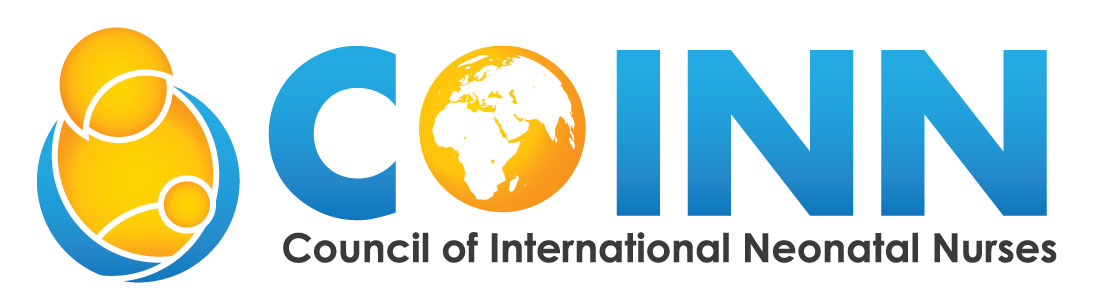 Post-Diploma Program in Neonatal Nursing (PDPINN)PHILOSOPHY OF THE PROGRAMThe Council of International Neonatal Nurses, Inc. (COINN) is an international group that utilizes experts in neonatal nursing to offer education to nurses worldwide.We Believe that:Registered nurses and midwives need to be trained in Neonatal Nursing content focusing on the small and sick newborn in the clinical setting to provide competent and safe care.Registered nurses and midwives need to be prepared in the expanding roles of nurses and advances in technology for effective participation in small and sick newborn care.PURPOSEThe purpose of the course is to train nurses and midwives to:1. Provide quality care to the small and sick newborn and their families.2. Manage and supervise care of neonates at all three levels of care.3. Teach nurses and midwives as well as family members in areas related to neonatal nursing.4. Conduct research in area of neonatal nursing.ADMISSION TERMS AND CONDITIONSThe students admitted to this course should:1. Be a registered nurse or midwife2. Have a minimum of two years neonatal experience3. Nurses or midwives from other countries must provide proof of equivalent certification DURATIONCourse Duration						1 yearCERTIFICATION1. Title – Post Basic Diploma in Neonatal Nursing2. A diploma is awarded upon successful completion of the prescribed study program:Prescribed courses in Neonatal NursingPrescribed clinical experiencePassed the prescribed examinationCLINICAL NURSING ICourse Description: This course is designed to develop an understanding of the principles of related biological and behavioral science in neonatal nursingCLINICAL NURSING IICourse Description: This course is designed to develop an understanding of the principles of nursing and management of the small and sick newborn.CLINICAL NURSING (TEACHING & SUPERVISION TO BE INTEGRATED)HOUR DISTRIBUTION FOR CLINICAL EXPERIENCEUnitTheory1Embryology2Applied Anatomy and Physiology3Pharmacology4Neonatal Nursing 15Introduction to the Small and Sick Newborn6Genetics7Basic ResuscitationUnitTheory1 Management and Detection of Infection2High Risk Newborn I3High Risk Newborn II4Care of Baby in Neonatal Unit and Beyond5Quality Improvement & Research6Leadership & Teaching Strategies7Advanced ResuscitationSRNOUNIT/DEPARTMENTNo. of Weeks1Labor Unit22Postnatal Ward43Neonatal Unit4Special Clinics (Pediatric Emergency Unit and others)14Discharge/Community Follow-up1Total12